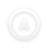 Traject en timing zondagsstoetzondag 19 februari 2012 - start 13 uurvorming:- officieel gedeelte en deel A: Pierre Corneliskaai
- deel B en deel C: Bleekveldweb, Bergemeersenstraat en Albrechtlaantraject:ontbinding:Sint-Annabrug onder spoorwegbrug, via Hoge Vesten of Hoveniersplein, naar carnavalswerkhallen.Ontbinding van groepen die niet in de carnavalswerkhallen staan, in afspraak met de Lokale Politie.straatkopstaartPierre Corneliskaai13 uur17.30 uurTramstraat13.05 uur17.40 uurNieuwbrugstraat13.10 uur17.50 uurDenderstraat13.15 uur18 uurMajoor Claeserstraat13.20 uur18.10 uurStatieplein13.25 uur18.20 uurStationsstraat13.35 uur18.35 uurEsplanadeplein13.40 uur18.45 uurDendermondsesteenweg13.45 uur18.55 uurDirk Martensstraat13.50 uur19.05 uurKoolstraat13.55 uur19.15 uurKoningin Astridpark14 uur19.25 uurDuivekeetstraat14.05 uur19.35 uurVrijheidsstraat14.10 uur19.45 uurVredeplein14.15 uur19.55 uurKeizersplein14.20 uur20.05 uurZonnestraat14.25 uur20.20 uurHoutmarkt14.30 uur20.30 uurPontstraat14.35 uur20.40 uurKerkstraat14.40 uur20.50 uurGrote Markt14.45 uur21 uur